Opiskelijapalautteet 2017Jämsän ammattiopisto,  kaikki toimipisteetTyössäoppimisen ja ammattiosaamisen näyttöjen palautteetKaikki koulutusalat, N=386 Ajankohta: 01.01.2017 - 31.12.2017Vertailuryhmä: Kaikki oppilaitokset, kaikki koulutusalatI Työssäoppimisjakson valmistelu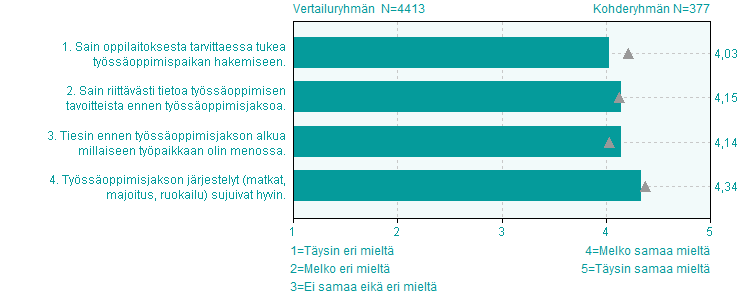 II Työssäoppimisjakson toteutuminen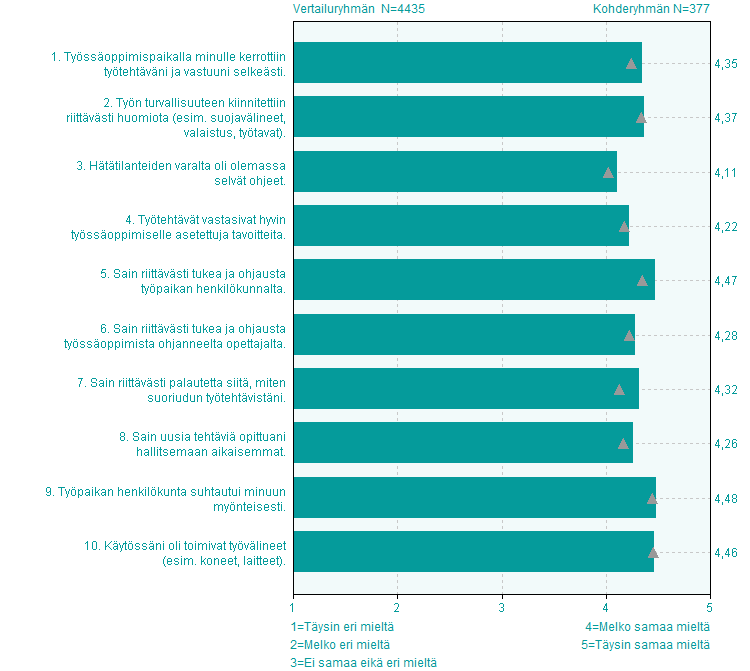 III Ammatillinen kehittyminen työssäoppimisjaksolla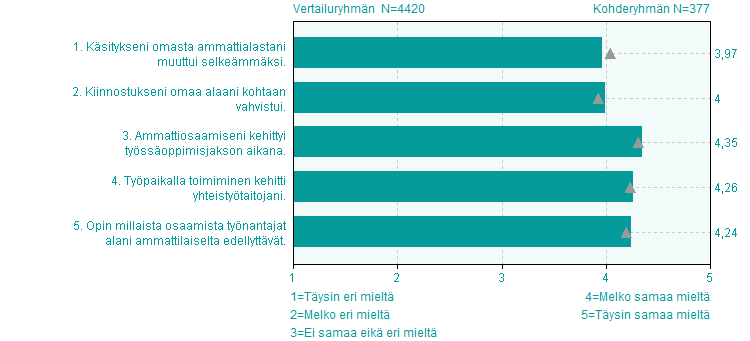 I Näyttöön valmentaminen ja näytön suunnittelu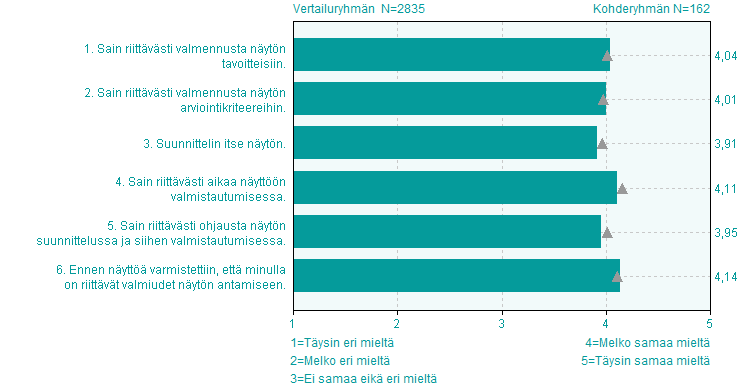 II Näytön toteuttaminen ja arviointi 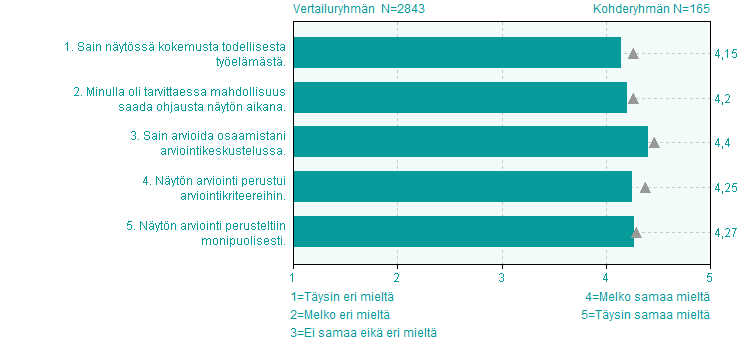 III Arvosanaa koskeva tiedotus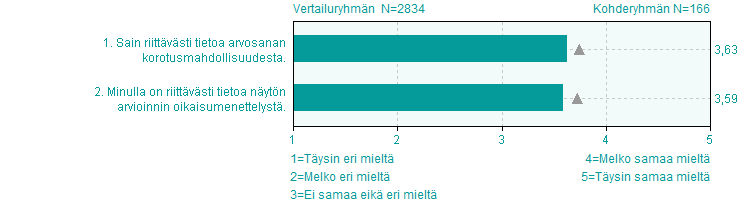 